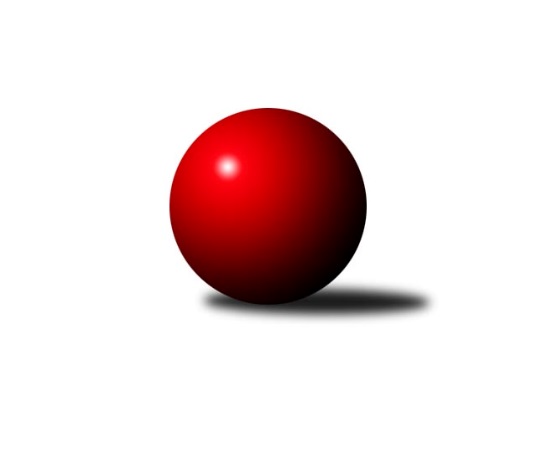 Č.1Ročník 2022/2023	16.9.2022Nejlepšího výkonu v tomto kole: 2641 dosáhlo družstvo: Svitavy BVýchodočeský přebor skupina B 2022/2023Výsledky 1. kolaSouhrnný přehled výsledků:Rychnov n/K C	- Pardubice B	10:6	2480:2450		14.9.Smiřice B	- Svitavy A	2:14	2385:2571		15.9.Hr. Králové A	- České Meziříčí A	12:4	2626:2595		15.9.Svitavy B	- Vys. Mýto B	12:4	2641:2420		16.9.Hylváty B	- Přelouč A	0:16	2376:2544		16.9.Tabulka družstev:	1.	Přelouč A	1	1	0	0	16 : 0 	 	 2544	2	2.	Svitavy A	1	1	0	0	14 : 2 	 	 2571	2	3.	Svitavy B	1	1	0	0	12 : 4 	 	 2641	2	4.	Hr. Králové A	1	1	0	0	12 : 4 	 	 2626	2	5.	Rychnov n/K C	1	1	0	0	10 : 6 	 	 2480	2	6.	Rybník A	0	0	0	0	0 : 0 	 	 0	0	7.	Pardubice B	1	0	0	1	6 : 10 	 	 2450	0	8.	České Meziříčí A	1	0	0	1	4 : 12 	 	 2595	0	9.	Vys. Mýto B	1	0	0	1	4 : 12 	 	 2420	0	10.	Smiřice B	1	0	0	1	2 : 14 	 	 2385	0	11.	Hylváty B	1	0	0	1	0 : 16 	 	 2376	0Podrobné výsledky kola:	 Rychnov n/K C	2480	10:6	2450	Pardubice B	Oldřich Krsek	 	 213 	 208 		421 	 0:2 	 426 	 	219 	 207		Lukáš Hubáček	Pavel Krejčík	 	 182 	 207 		389 	 0:2 	 442 	 	228 	 214		Milan Novák	Lubomír Šípek *1	 	 200 	 214 		414 	 2:0 	 360 	 	175 	 185		Patricie Hubáčková	Jan Zeman	 	 205 	 215 		420 	 2:0 	 412 	 	192 	 220		Jana Bulisová	Ilona Sýkorová	 	 202 	 204 		406 	 0:2 	 422 	 	197 	 225		Martina Nováková	Vít Richter	 	 223 	 207 		430 	 2:0 	 388 	 	191 	 197		Miloslav Vaněkrozhodčí: Lubomír Šípekstřídání: *1 od 1. hodu Jaroslav KejzlarNejlepší výkon utkání: 442 - Milan Novák	 Smiřice B	2385	2:14	2571	Svitavy A	Martin Matějček	 	 242 	 202 		444 	 2:0 	 415 	 	200 	 215		Michal Dvořáček	Roman Vrabec	 	 191 	 225 		416 	 0:2 	 466 	 	249 	 217		Martin Kučera	Anna Doškářová	 	 209 	 208 		417 	 0:2 	 428 	 	202 	 226		Jakub Zelinka	Václav Novotný *1	 	 180 	 157 		337 	 0:2 	 383 	 	204 	 179		Milan Novák	Vít Paliarik	 	 179 	 172 		351 	 0:2 	 417 	 	208 	 209		Zdeněk Dokoupil	Karel Josef	 	 190 	 230 		420 	 0:2 	 462 	 	234 	 228		Vlastimil Krátkýrozhodčí: Jaroslav Hažvastřídání: *1 od 51. hodu Margita NovotnáNejlepší výkon utkání: 466 - Martin Kučera	 Hr. Králové A	2626	12:4	2595	České Meziříčí A	Martin Šolc	 	 203 	 222 		425 	 2:0 	 400 	 	192 	 208		Milan Vošvrda	Ludmila Skutilová	 	 226 	 197 		423 	 0:2 	 469 	 	226 	 243		Jan Bernhard	Martin Holý	 	 219 	 216 		435 	 0:2 	 462 	 	220 	 242		Jaroslav Šrámek	Petr Víšek	 	 195 	 243 		438 	 2:0 	 389 	 	185 	 204		Ondřej Brouček	Filip Ivan	 	 235 	 227 		462 	 2:0 	 437 	 	234 	 203		Ladislav Lorenc	Petr Skutil	 	 241 	 202 		443 	 2:0 	 438 	 	218 	 220		Kamil Vošvrdarozhodčí: Petr SkutilNejlepší výkon utkání: 469 - Jan Bernhard	 Svitavy B	2641	12:4	2420	Vys. Mýto B	Jana Klusáková	 	 243 	 218 		461 	 2:0 	 381 	 	194 	 187		Petr Dlouhý	Zdenek Válek	 	 195 	 217 		412 	 0:2 	 436 	 	210 	 226		Václav Kašpar	Jan Vaculík	 	 230 	 205 		435 	 0:2 	 445 	 	217 	 228		Martin Prošvic	Josef Širůček	 	 231 	 188 		419 	 2:0 	 360 	 	152 	 208		Milan Dastych	Jiří Klusák	 	 212 	 231 		443 	 2:0 	 390 	 	203 	 187		Marek Ledajaks	Miroslav Zeman	 	 225 	 246 		471 	 2:0 	 408 	 	209 	 199		Jan Chlebounrozhodčí:  Vedoucí družstevNejlepší výkon utkání: 471 - Miroslav Zeman	 Hylváty B	2376	0:16	2544	Přelouč A	Petr Bečka	 	 223 	 201 		424 	 0:2 	 461 	 	228 	 233		David Sukdolák	Ladislav Kolář	 	 209 	 204 		413 	 0:2 	 422 	 	209 	 213		Pavel Klička	Anthony Šípek	 	 205 	 167 		372 	 0:2 	 404 	 	204 	 200		Jiří Vaníček	Tomáš Skala	 	 176 	 214 		390 	 0:2 	 409 	 	211 	 198		Karel Lang	Jaroslav Kaplan	 	 195 	 198 		393 	 0:2 	 421 	 	195 	 226		Tomáš Sukdolák	Jan Vostrčil	 	 179 	 205 		384 	 0:2 	 427 	 	260 	 167		Petr Miláček *1rozhodčí: Petr Miláčekstřídání: *1 od 51. hodu Petr ZemanNejlepší výkon utkání: 461 - David SukdolákPořadí jednotlivců:	jméno hráče	družstvo	celkem	plné	dorážka	chyby	poměr kuž.	Maximum	1.	Miroslav Zeman 	Svitavy B	471.00	304.0	167.0	7.0	1/1	(471)	2.	Jan Bernhard 	České Meziříčí A	469.00	301.0	168.0	3.0	1/1	(469)	3.	Martin Kučera 	Svitavy A	466.00	305.0	161.0	2.0	1/1	(466)	4.	Jaroslav Šrámek 	České Meziříčí A	462.00	301.0	161.0	2.0	1/1	(462)	5.	Vlastimil Krátký 	Svitavy A	462.00	319.0	143.0	6.0	1/1	(462)	6.	Filip Ivan 	Hr. Králové A	462.00	323.0	139.0	8.0	1/1	(462)	7.	David Sukdolák 	Přelouč A	461.00	297.0	164.0	2.0	1/1	(461)	8.	Jana Klusáková 	Svitavy B	461.00	305.0	156.0	5.0	1/1	(461)	9.	Martin Prošvic 	Vys. Mýto B	445.00	316.0	129.0	6.0	1/1	(445)	10.	Martin Matějček 	Smiřice B	444.00	311.0	133.0	8.0	1/1	(444)	11.	Jiří Klusák 	Svitavy B	443.00	283.0	160.0	6.0	1/1	(443)	12.	Petr Skutil 	Hr. Králové A	443.00	290.0	153.0	5.0	1/1	(443)	13.	Milan Novák 	Pardubice B	442.00	305.0	137.0	4.0	1/1	(442)	14.	Petr Víšek 	Hr. Králové A	438.00	296.0	142.0	1.0	1/1	(438)	15.	Kamil Vošvrda 	České Meziříčí A	438.00	323.0	115.0	8.0	1/1	(438)	16.	Ladislav Lorenc 	České Meziříčí A	437.00	295.0	142.0	4.0	1/1	(437)	17.	Václav Kašpar 	Vys. Mýto B	436.00	296.0	140.0	4.0	1/1	(436)	18.	Jan Vaculík 	Svitavy B	435.00	292.0	143.0	5.0	1/1	(435)	19.	Martin Holý 	Hr. Králové A	435.00	296.0	139.0	8.0	1/1	(435)	20.	Vít Richter 	Rychnov n/K C	430.00	315.0	115.0	12.0	1/1	(430)	21.	Jakub Zelinka 	Svitavy A	428.00	303.0	125.0	10.0	1/1	(428)	22.	Lukáš Hubáček 	Pardubice B	426.00	298.0	128.0	10.0	1/1	(426)	23.	Martin Šolc 	Hr. Králové A	425.00	308.0	117.0	9.0	1/1	(425)	24.	Petr Bečka 	Hylváty B	424.00	299.0	125.0	6.0	1/1	(424)	25.	Ludmila Skutilová 	Hr. Králové A	423.00	283.0	140.0	3.0	1/1	(423)	26.	Pavel Klička 	Přelouč A	422.00	270.0	152.0	5.0	1/1	(422)	27.	Martina Nováková 	Pardubice B	422.00	306.0	116.0	12.0	1/1	(422)	28.	Tomáš Sukdolák 	Přelouč A	421.00	279.0	142.0	8.0	1/1	(421)	29.	Oldřich Krsek 	Rychnov n/K C	421.00	297.0	124.0	3.0	1/1	(421)	30.	Karel Josef 	Smiřice B	420.00	295.0	125.0	9.0	1/1	(420)	31.	Jan Zeman 	Rychnov n/K C	420.00	305.0	115.0	10.0	1/1	(420)	32.	Josef Širůček 	Svitavy B	419.00	287.0	132.0	7.0	1/1	(419)	33.	Anna Doškářová 	Smiřice B	417.00	285.0	132.0	7.0	1/1	(417)	34.	Zdeněk Dokoupil 	Svitavy A	417.00	292.0	125.0	5.0	1/1	(417)	35.	Roman Vrabec 	Smiřice B	416.00	281.0	135.0	8.0	1/1	(416)	36.	Michal Dvořáček 	Svitavy A	415.00	291.0	124.0	8.0	1/1	(415)	37.	Jaroslav Kejzlar 	Rychnov n/K C	414.00	291.0	123.0	7.0	1/1	(414)	38.	Ladislav Kolář 	Hylváty B	413.00	288.0	125.0	4.0	1/1	(413)	39.	Jana Bulisová 	Pardubice B	412.00	301.0	111.0	13.0	1/1	(412)	40.	Zdenek Válek 	Svitavy B	412.00	309.0	103.0	13.0	1/1	(412)	41.	Karel Lang 	Přelouč A	409.00	288.0	121.0	9.0	1/1	(409)	42.	Jan Chleboun 	Vys. Mýto B	408.00	285.0	123.0	7.0	1/1	(408)	43.	Ilona Sýkorová 	Rychnov n/K C	406.00	286.0	120.0	7.0	1/1	(406)	44.	Jiří Vaníček 	Přelouč A	404.00	283.0	121.0	6.0	1/1	(404)	45.	Milan Vošvrda 	České Meziříčí A	400.00	303.0	97.0	10.0	1/1	(400)	46.	Jaroslav Kaplan 	Hylváty B	393.00	264.0	129.0	6.0	1/1	(393)	47.	Tomáš Skala 	Hylváty B	390.00	278.0	112.0	12.0	1/1	(390)	48.	Marek Ledajaks 	Vys. Mýto B	390.00	279.0	111.0	12.0	1/1	(390)	49.	Pavel Krejčík 	Rychnov n/K C	389.00	270.0	119.0	10.0	1/1	(389)	50.	Ondřej Brouček 	České Meziříčí A	389.00	291.0	98.0	13.0	1/1	(389)	51.	Miloslav Vaněk 	Pardubice B	388.00	294.0	94.0	15.0	1/1	(388)	52.	Jan Vostrčil 	Hylváty B	384.00	289.0	95.0	6.0	1/1	(384)	53.	Milan Novák 	Svitavy A	383.00	295.0	88.0	12.0	1/1	(383)	54.	Petr Dlouhý 	Vys. Mýto B	381.00	266.0	115.0	9.0	1/1	(381)	55.	Anthony Šípek 	Hylváty B	372.00	267.0	105.0	12.0	1/1	(372)	56.	Milan Dastych 	Vys. Mýto B	360.00	257.0	103.0	13.0	1/1	(360)	57.	Patricie Hubáčková 	Pardubice B	360.00	270.0	90.0	15.0	1/1	(360)	58.	Vít Paliarik 	Smiřice B	351.00	265.0	86.0	18.0	1/1	(351)Sportovně technické informace:Starty náhradníků:registrační číslo	jméno a příjmení 	datum startu 	družstvo	číslo startu325	Milan Vošvrda	15.09.2022	České Meziříčí A	1x25341	Jan Vostrčil	16.09.2022	Hylváty B	1x26843	Milan Dastych	16.09.2022	Vys. Mýto B	1x24724	Vít Paliarik	15.09.2022	Smiřice B	1x
Hráči dopsaní na soupisku:registrační číslo	jméno a příjmení 	datum startu 	družstvo	21759	Jiří Vaníček	16.09.2022	Přelouč A	18693	Jana Klusáková	16.09.2022	Svitavy B	26773	Zdenek Válek	16.09.2022	Svitavy B	20911	Anna Šmídová	15.09.2022	Smiřice B	Program dalšího kola:2. kolo23.9.2022	pá	17:00	Přelouč A - Hr. Králové A	23.9.2022	pá	17:00	Rybník A - Rychnov n/K C	23.9.2022	pá	17:00	Vys. Mýto B - Hylváty B	23.9.2022	pá	17:00	Svitavy A - Svitavy B	23.9.2022	pá	17:00	Pardubice B - Smiřice B	Nejlepší šestka kola - absolutněNejlepší šestka kola - absolutněNejlepší šestka kola - absolutněNejlepší šestka kola - absolutněNejlepší šestka kola - dle průměru kuželenNejlepší šestka kola - dle průměru kuželenNejlepší šestka kola - dle průměru kuželenNejlepší šestka kola - dle průměru kuželenNejlepší šestka kola - dle průměru kuželenPočetJménoNázev týmuVýkonPočetJménoNázev týmuPrůměr (%)Výkon1xMiroslav ZemanSvitavy B4711xDavid SukdolákPřelouč A112.924611xJan BernhardČ. Meziříčí A4691xMartin KučeraSvitavy A111.174661xMartin KučeraSvitavy A4661xMiroslav ZemanSvitavy B111.034711xVlastimil KrátkýSvitavy A4621xVlastimil KrátkýSvitavy A110.224621xFilip IvanHradec Králové A4621xJana KlusákováSvitavy B108.674611xJaroslav ŠrámekČ. Meziříčí A4621xJan BernhardČ. Meziříčí A106.44469